целиобщий план ЗАНЯТИЙоценкаКонечная оценка зависит от результата выполнения каждого  задания.Формулировки заданий во избежание предварительной подготовки не разглашаются.Выполнение заданий предполагает прочтение всех рекомендованных текстов.Задания выполняются индивидуально. Выполнение всех заданий оценивает преподаватель.Основные критерии оценивания: точное понимание поставленных в разбираемых текстах проблемспособность реконструировать аргументацию авторов способность строить свои (контр) аргументы по разбираемым проблемамКритерии применяются совместно. Балл по каждому отдельному критерию не специфицируется.ВАЖНО (!) Аргумент: логически корректное рассуждение, использующее применяемые в разбираемых текстах понятия. НЕ-аргумент: 1) биографическая справка об авторе 2) пример из жизни 3) резкая эмоциональная реакцияСписок ЛИТЕРАТУРЫ (источники приведены согласно  порядку прочтения)Пазолини Компартия – молодёжи! (Стихотворение 1968 и дискуссия)Гегель Речь директора гимназии от 29 сентября 1809 годаЩедровицкий Синтез знаний: проблемы и методы http://www.fondgp.ru/gp/biblio (п. 173)Ongka’s Big Moka (Nairn, 1974) http://www.dailymotion.com/video/x4wyuaxИммануил Кант Ответ на вопрос: что такое просвещение?Жак Деррида Университет глазами его питомцевМайкл Оукшот Что значит быть консерватором (в сб. Рационализм в политике и другие статьи)Терминатор 2: Судный день (Кэмерон, 1991) Далее материалы для обсуждения выбираются студентами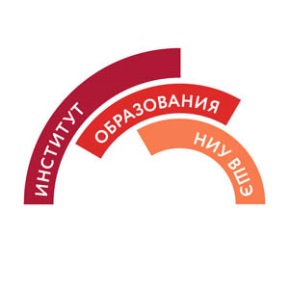 Институт образования НИУ ВШЭ философии образования  (2 курс. 5-7 модули)ПЕТР сАФРОНОВЦель для аудиторииЧем проверяется научиться формулировать проблемыаудиторная активностьнаучиться анализировать аргументыаудиторная активностьнаучиться строить аргументыаудиторная активностьДатаТема занятияЧто делатьВводное сообщение. Обсуждение плана работыВводное сообщение. Обсуждение плана работыСентябрь 2017СовременностьЧитать и обдумывать ПазолиниСентябрь 2017УчёбаОбдумывать Пазолини, читать и обдумывать ГегеляСентябрь 2017ЗнаниеОбдумывать Пазолини и Гегеля, читать и обдумывать ЩедровицкогоОктябрь2017ДействиеСмотреть фильм Ongka’s Big MokaОктябрь2017Обсуждение разобранного материалаОбсуждение разобранного материалаОктябрь 2017Взрослые и детиЧитать и обдумывать КантаОктябрь2017ВопросОбдумывать Канта, читать и обдумывать ДерридаНоябрь2017ИзменениеОбдумывать Канта и  Деррида, читать и обдумывать ОукшотаНоябрь2017БудущееСмотреть фильмТерминатор 2: Судный деньНоябрь2017Обсуждение разобранного материалаОбсуждение разобранного материалаНоябрь2017Обсуждение текстов по выбору студентов. Вопросы преподавателюОбсуждение текстов по выбору студентов. Вопросы преподавателюДекабрь2017Обсуждение текстов по выбору студентов. Вопросы преподавателю.Обсуждение текстов по выбору студентов. Вопросы преподавателю.Декабрь 2017Итоговое обсуждение. Рефлексия на материалы курсаИтоговое обсуждение. Рефлексия на материалы курсаТребованиеТребованиеТребованиеТребованиеТребованиеТребованиеТребованиеТребованиеК-во балловК-во балловК-во балловК-во балловВыполнение  задания 1Выполнение  задания 1Выполнение  задания 1Выполнение  задания 1Выполнение  задания 1Выполнение  задания 1Выполнение  задания 1Выполнение  задания 120202020Выполнение  задания 2Выполнение  задания 2Выполнение  задания 2Выполнение  задания 2Выполнение  задания 2Выполнение  задания 2Выполнение  задания 2Выполнение  задания 220202020Выполнение задания 3Выполнение задания 3Выполнение задания 3Выполнение задания 3Выполнение задания 3Выполнение задания 3Выполнение задания 3Выполнение задания 320202020Выполнение задания 4Выполнение задания 4Выполнение задания 4Выполнение задания 4Выполнение задания 4Выполнение задания 4Выполнение задания 4Выполнение задания 420202020Выполнение  задания 5Выполнение  задания 5Выполнение  задания 5Выполнение  задания 5Выполнение  задания 5Выполнение  задания 5Выполнение  задания 5Выполнение  задания 520202020Итоговый баллИтоговый баллИтоговый баллИтоговый баллИтоговый баллИтоговый баллИтоговый баллИтоговый балл20202020Баллы91-10081-9071-8061-7051-6041-5031-4031-400-300-300-30Оценка109876544321